Insights project: Inquiry model				Student name:__________________________							Date:___________________  Block: _________Project name :  2 Overlapping Circles^Observations and doodlesObservations and doodles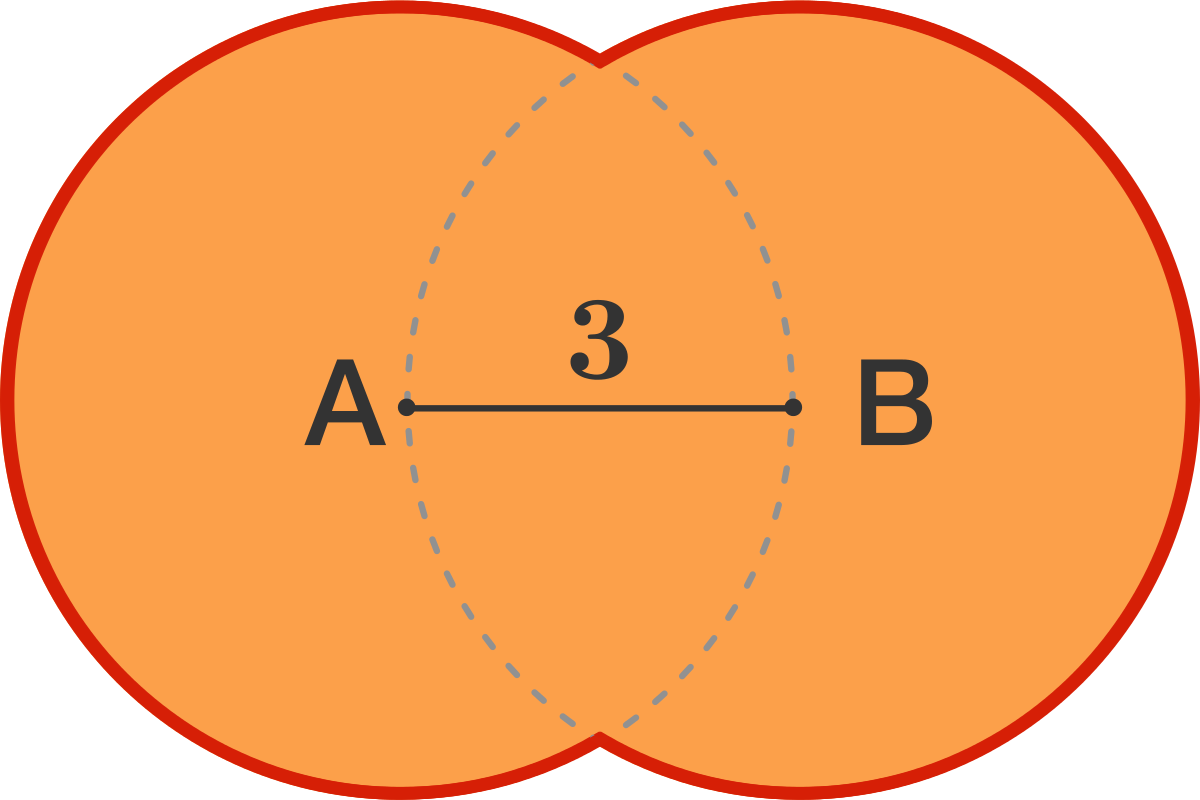 What is the length of the red perimeter of this figure?Two overlapping circles, with centers   and , form the figure above. Line segment    is a radius of both circles.Wrong answers and guesses   (Goldilocks)Wrong answers and guesses   (Goldilocks)Solve + explain